Romeo and JulietAct 4 & 5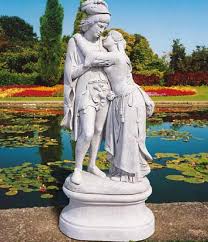 “For never was a story of more woe than this of Juliet and her Romeo.” – Prince EscalusName: ______________________Teacher: _____________________Romeo and Juliet  - Act IVAnticipation GuideTrue or False? Dreams can warn us about future events. ___________ REASONING: Predict who might be most upset if Juliet dies. _________________REASONING: Who might be least upset if Juliet dies? _________________ REASONING:Scene 1 – What is Friar Laurence’s plan for Juliet?Scene 2 – What does Juliet do when she gets home?How does Capulet react?Scene 3Juliet convinces the Nurse and Lady Capulet to leave her alone, then takes out the potion the Friar gave her.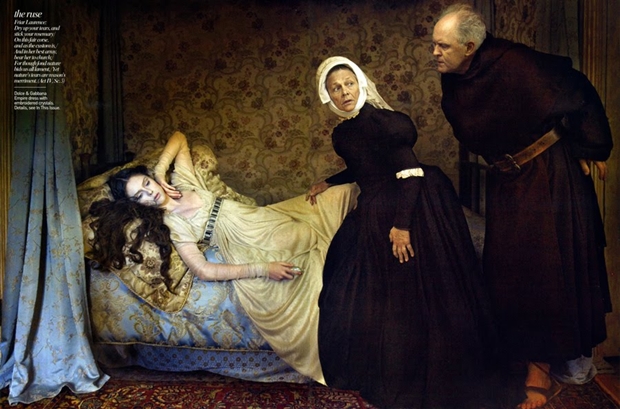 She worries for a brief moment that it might be real poison, and then freaks herself out by imagining what it'll be like to awake surrounded by a bunch of dead bodies, including the fresh corpse of her cousin Tybalt.She drinks the potion, making sure to fall on to the bed instead of dropping awkwardly onto the floor.Scene 4Everyone is bustling around cheerfully trying to get things ready for the wedding that morning. No one has realized yet that the bride has a serious case of cold feetWhen the Nurse comes to wake Juliet up in the morning, she discovers the girl dead. Oh, bummer. Wonder if they'll get the photographer's deposit back?Then the Friar shows up and takes action, telling them to take Juliet to the tomb, stat.Act 5 - Catastrophe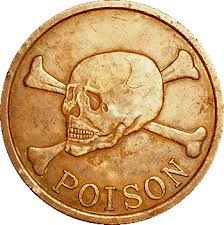 Scene 1 - What literary device is evident in the opening lines of act 5, scene 1? Scene 2 - How does Balthasar ruin the friar’s plan? Scene 2 - How does Romeo respond to the news of Juliet’s death? Why is his reaction so extreme? Scene 1 and 2 - How did Friar John inadvertently ruin Friar Lawrence’s plan? Scene 3 - What factors lead Romeo and Paris to confront one another at the tomb? What is the end result? Scene 3 - What are the main ideas in Romeo’s last soliloquy? Scene 3 - What is ironic about the friar’s arrival at the tomb? What if he had been just ten minutes earlier? Scene 3 - Why does the friar leave Juliet alone in the tomb? Scene 3 - What does Juliet do? Why? Scene 3 - Is the friar’s lengthy account near the end of the play accurate? Scene 3 - At the end of the play, what is the status of the family feud? Scene 3 - How will Romeo and Juliet be commemorated?SundayMondayTuesdayWednesdayThursday Friday